Пр.4 Параллельная RLC-нагрузкаПиктограмма: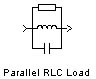 Назначение:Моделирует параллельное включение резистора, индуктивности и конденсатора. Параметры цепи задаются через мощности цепи при номинальном напряжении и частоте.Окно задания параметров: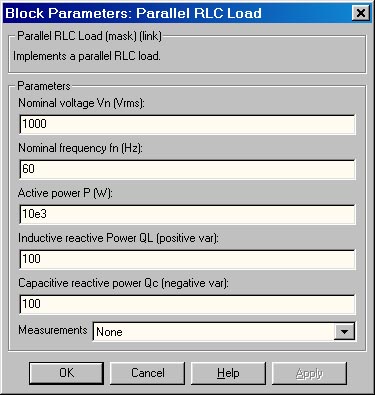 Параметры блока:Nominal voltage Vn (Vrms):[Номинальное напряжение (В)]. Значение действующего напряжения цепи, для которого определены мощности элементов.Nominal frequency fn (Hz):[Номинальная частота (Гц)]. Значение частоты, для которого определены мощности элементов.Active power P (W):[Активная мощность (Вт)].Inductive reactive power QL (positive var):[Реактивная мощность индуктивности (ВАр)]. Потребляемая индуктивностью реактивная мощность.Capacitive reactive power QC (negative var):[Реактивная мощность емкости (ВАр)]. Отдаваемая конденсатором реактивная мощность. В графе вводится абсолютное значение мощности (без учета знака).Measurements:[Измеряемые переменные]. Параметр позволяет выбрать, передаваемые в блок Multimeter, переменные. Значения параметра выбираются из списка:  None - нет переменных для отображения,  Branch voltage Voltage - напряжение на зажимах цепи,  Branch current - ток цепи,  Branch voltage and current - напряжение и ток цепи.Отображаемым сигналам в блоке Multimeter присваиваются метки:  Ib - ток цепи,  Ub - напряжение цепи.Величины мощностей могут быть определены по следующим выражениям: ,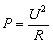  ,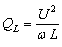  ,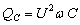 гдеP - активная мощность,QL - реактивная мощность индуктивности,QС - реактивная мощность емкости,ω - круговая частота напряжения,U - действующее значение напряжения,Пример:На рис. 1.22 показана схема с использованием последовательной нагрузочной цепи. На схеме источник переменного напряжения амплитудой 100 В и частотой 50 Гц подключается к цепи с параметрами: Uн = 100 В, fн = 50 Гц, P = 100 кВт, QL = 318.3 кВАр и QC = 31.42 ВАр. При выбранных нагрузочных параметрах значения сопротивления, индуктивности и емкости будут равны параметрам параллельной RLC-цепи, показанной на рис. 1.20.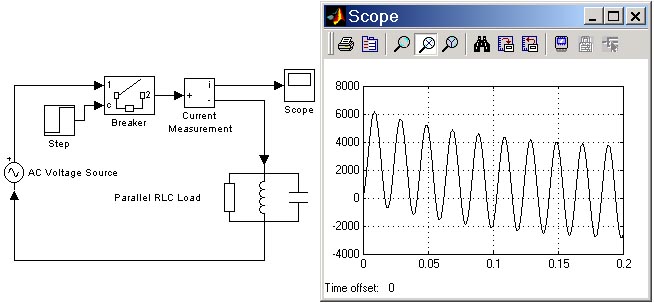 Рис. 1.22Parallel RLC LoadПараллельная RLC-нагрузка